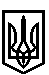 ТРОСТЯНЕЦЬКА СІЛЬСЬКА РАДАСТРИЙСЬКОГО РАЙОНУ ЛЬВІВСЬКОЇ ОБЛАСТІХІV сесія VІІІ скликанняР І Ш Е Н Н Я06 липня 2021 року                                с. Тростянець			                      ПРОЄКТПро надання дозволу Трембі І.Я. на розробленняпроєкту землеустрою щодо відведення земельної ділянки для індивідуального садівництва за межами населеного пункту с. Демня  Розглянувши заяву Тремби І.Я. про надання дозволу на розроблення проєкту землеустрою щодо відведення земельної ділянки для індивідуального садівництва за межами населеного пункту с. Демня, враховуючи висновок постійної комісії сільської ради з питань земельних відносин, будівництва, архітектури, просторового планування, природних ресурсів та екології, відповідно до статей 12, 81, 118, 121, 122  Земельного Кодексу України,  пункту 34 частини першої статті 26 Закону України «Про місцеве самоврядування в Україні»,  сільська радав и р і ш и л а:   1.Надати дозвіл Трембі Ігорю Ярославовичу на розроблення проєкту землеустрою щодо відведення земельної ділянки КН 4623084000:06:000:0482 площею 0,12 га для ведення особистого селянського господарства за межами населеного пункту с. Демня.               2. Контроль за виконанням рішення покласти на постійну комісію сільської ради з питань земельних відносин, будівництва, архітектури, просторового планування, природних ресурсів та екології  (голова комісії І. Соснило).Сільський голова                                                                                         Михайло ЦИХУЛЯК